When you press the button the program is generating a number of random numbers, they are entered in an array, they are written to a file, and sorted and displayed in a listbox.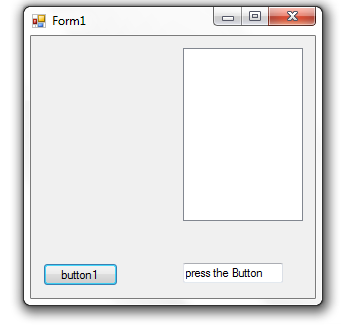 using System;using System.Collections.Generic;using System.ComponentModel;using System.Data;using System.Drawing;using System.Text;using System.Windows.Forms;using System.IO;namespace fall2015win02{    public partial class Form1 : Form    {        static public int z = 10;         static public int[] anum = new int[z];        public Form1()        {            InitializeComponent();            textBox1.Text = "press the Button";            listBox1.Sorted = false;// true;        }        private void button1_Click(object sender, EventArgs e)        {            Random ran = new Random();            int num;            String[] lines = new string[z];            listBox1.Items.Clear();            for(int a=0;a<z;a++)            {                num=ran.Next(1,100);                anum[a] = num;                listBox1.Items.Add(num);                lines[a] = num.ToString();            }            File.WriteAllLines("text.txt", lines);            sort();            textBox1.Text="DONE";        }        private void sort()        {            int temp;            for (int write = 0; write < anum.Length; write++)            {                for (int sort = 0; sort < anum.Length - 1; sort++)                {                    if (anum[sort] > anum[sort + 1])                    {                        temp = anum[sort + 1];                        anum[sort + 1] = anum[sort];                        anum[sort] = temp;                    }                       }               }            listBox1.Items.Clear();            for (int x = 0; x < z; x++)                listBox1.Items.Add(anum[x].ToString());        }    }}